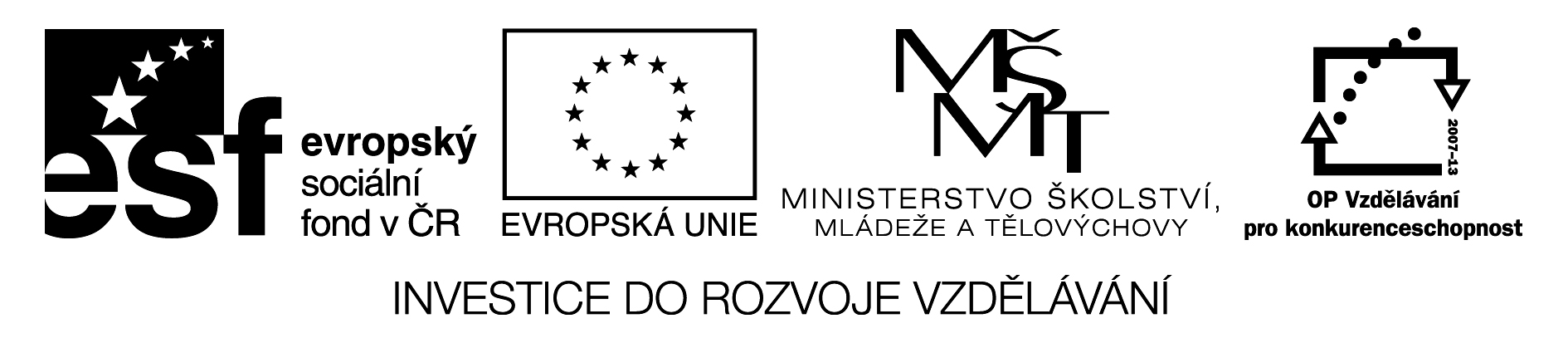 Citace:MRÁZ, Bohumír. Dějiny výtvarné kultury. 3. 1. vyd. Praha: IDEA SERVIS, 2000, 220 s. ISBN 80-85970-31-7.Zdroj: [online]. [cit. 2013-02-03]. Do stupné nahttp://cs.wikipedia.org/wiki/Generace_N%C3%A1rodn%C3%ADho_divadlahttp://www.pragap.com/cs/divadla/narodni-divadlo/Národní divadlo1. Doplň k časovému údaji událost2. Na stavbě a na výzdobě Národního divadla se podílela řada umělců, jak tyto architekty, malíře, a sochaře označujeme? Jaký termín používáme?__________________________________________________________________3. Kdo byl kdo? Správně vyber a doplň jména Architekt:____________________________________________________________Sochař:____________________________________________________________Malíř:____________________________________________________________________________________________________________________________________________________________________________________4. V současné době Národní divadlo tvoří několik budov. Napiš je.Z r. 1862  ____________________________Z r. 1883  ____________________________Z r. 1983  ____________________________5. Doplň křížovku a rozveď slovo v tajence1. obraz půlkruhového tvaru, který vyplňuje místo pod klenbou2. jeden z patronů české země, je součástí jezdeckého pomníku na Václavském náměstí3. název cyklu Mikoláše Alše pro ND4. předsálí v divadle, slouží k setkávání diváků, kde mohou obdivovat nádhernou výzdobu5. antické trojspřeží6. autor jezdeckého pomníku sv. Václava7. autor alegorií umění na stropě hlediště ND8. významný český kreslíř, ilustrátor, podílel se na výzdobě ND9. autor druhé opony ND10. malíř, který se podílel na výzdobě lodžie ND. O jeho životě moc informací nemáme.11. autor sousoší, která jsou umístěná na atice ND12. významná česká osobnost z oblasti kultury, která se zasloužila o stavbu ND (František)13. autor první opony NDTajenka: ____________________________________________________________________________________________________________________________________________6. Před oponou, za oponouPrvní opona, kterou navrhl ____________________________ shořela při požáru. Druhou oponu namaloval ________________________________, který svým námětem vyjádřil obětavost českého národa při stavbě Národního divadla.  Tuto obětavost vyjádřil v hesle: _____________________________________Kolik opon má dnes ND? 	a/1		b/2		c/3		d/4Správné řešení1. Doplň k časovému údaji událost2. Na stavbě a na výzdobě Národního divadla se podílela řada umělců, jak tyto architekty, malíře, a sochaře označujeme? Jaký termín používáme?Generace Národního divadla3. Kdo byl kdo? Správně vyber a doplň jména Architekt:Josef ZítekJosef SchulzSochař: Bohuslav SchnirchJosef Václav MyslbekMalíř:František ŽeníšekVojtěch Hynais Mikoláš AlešVáclav BrožíkJosef TulkaJulius Mařák4. V současné době Národní divadlo tvoří několik budov. Napiš je.Z r. 1862  Prozatímní divadloZ r. 1883  budova Národního divadlaZ r. 1983  Nová scéna Národního divadla (prosklené budovy)5. Doplň křížovku a rozveď slovo v tajence1. obraz půlkruhového tvaru, který vyplňuje místo pod klenbou2. jeden z patronů české země, je součástí jezdeckého pomníku na Václavském náměstí3. název cyklu Mikoláše Alše pro ND4. předsálí v divadle, slouží k setkávání diváků, kde mohou obdivovat nádhernou výzdobu5. antické trojspřeží6. autor jezdeckého pomníku sv. Václava7. autor alegorií umění na stropě hlediště ND8. významný český kreslíř, ilustrátor, podílel se na výzdobě ND9. autor druhé opony ND10. malíř, který se podílel na výzdobě lodžie ND. O jeho životě moc informací nemáme.11. autor sousoší, která jsou umístěná na atice ND12. významná česká osobnost z oblasti kultury, která se zasloužila o stavbu ND (František)13. autor první opony NDTajenka: Novorenesance – architektonický sloh 2. poloviny 19. století, patří mezi historizující slohy, inspirací se stala italská renesance.V tomto slohu je postavena budova Národního divadla v Praze6. Před oponou, za oponouPrvní opona, kterou navrhl František Ženíšek shořela při požáru. Druhou oponu namaloval Vojtěch Hynais, který svým námětem vyjádřil obětavost českého národa při stavbě Národního divadla.  Tuto obětavost vyjádřil v hesle: Národ soběKolik opon má dnes ND? 	a/1		b/2		c/3		d/4Látková červená oponaMalovaná od Vojtěcha HynaiseProtipožární plechováNázevNárodní divadlo. Generace Národního divadlaPředmět, ročníkVýtvarná výchova, 2. ročníkTematická oblastDějiny výtvarné kulturyAnotacePracovní list sloužící k opakování učiva z oblasti dějin výtvarné kultury, lze vytisknout nebo vyplňovat elektronicky, obsahuje řešení. Slouží žákům jako zpětná vazba a zároveň jako poznámky ke studiu.Klíčová slovaNárodní divadlo, novorenesance, Generace Národního divadla, Josef Zítek, František Ženíšek, Vojtěch Hynais, Mikoláš Aleš, Bohuslav Schnirch, Josef Václav MyslbekAutorMgr. Ivana SpurnáDatum11. 2. 2013ŠkolaGymnázium Jana Opletala, Litovel, Opletalova 189ProjektEU peníze středním školám, reg. č.: CZ.1.07/1.5.00/34.022112346578101112131LUNETA2VOJTĚCH3VLAST4FOYER65TRIGAMYSLBEK7ŽENÍŠEK8ALEŠHYNAIS10TULKA11SCHNIRCH12PALACKÝ13ŽENÍŠEK